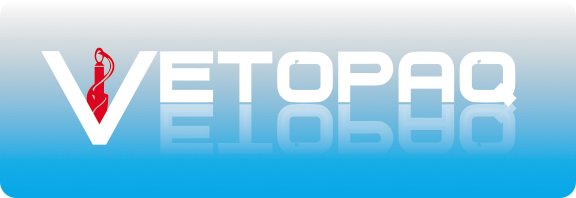 1er  Sommet des Vétérinaires AlgériensTizi-Ouzou, du 05 au 07/05/2016Fiche de résuméTitre de la communication : Présentateur (Communicant):Auteurs : Adresse postale : Tél :E-mail : Le résumé peut être proposé pour une présentation orale ou poster :Présentation oralePosterRésumé : 